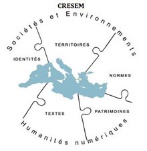 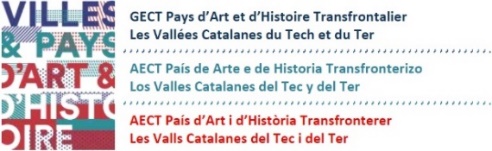 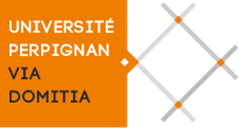 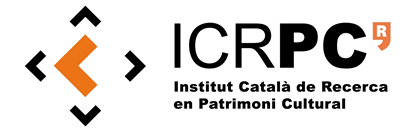 El Sr. RAMON ROQUÉ I RIUPresident del País d’Art i d’Història Transfronterer les Valls Catalanes del Tec i del Terel Sr. MARTIN GALINIERVice-president delegat de la Universitat de Perpignan Via Domitia i director del CRESEMi el Sr. JOAQUIM NADAL I FARRERASDirector de l’Institut Català de Recerca en Patrimoni CulturalUs conviden a la signatura del conveni a tres parts realitzat sota el marc del projecte POCTEFA Patrimc@tel dilluns 14 de maig a les 11ha la seu de l’Institut Català de Recerca en Patrimoni CulturalEdifici Pia Almoina, Plaça de la Catedral 8, 3a planta. Girona.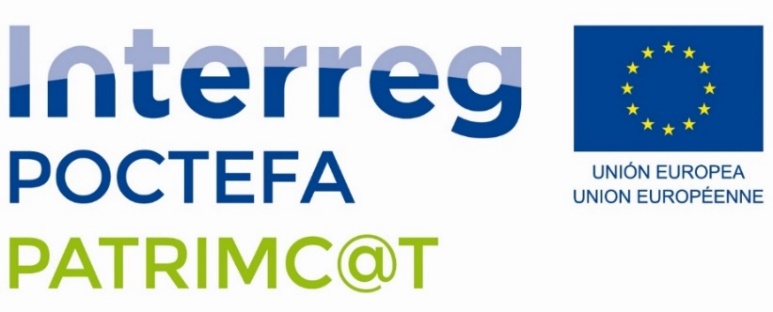 Programa finançat pel Fons Europeu de Desenvolupament Regional (FEDER)